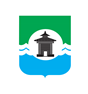 26.05.2021 года № 196РОССИЙСКАЯ  ФЕДЕРАЦИЯИРКУТСКАЯ ОБЛАСТЬДУМА БРАТСКОГО РАЙОНАРЕШЕНИЕО награждении Почетным знаком муниципального образования «Братский район» «Общественное признание»Рассмотрев в соответствии с Положением о Почетном знаке муниципального образования «Братский район» «Общественное признание», утвержденным решением Думы Братского района от 24.02.2016 года № 99, ходатайства мэра Братского района Александра Сергеевича Дубровина от 18.05.2021 года №№ 1928, 1929, 1933 о представлении к награждению Почетным знаком муниципального образования «Братский район» «Общественное признание» и прилагаемые материалы, в целях поощрения граждан за деятельность, направленную на развитие муниципального образования «Братский район», и в связи с празднованием 95-летнего юбилей со дня образования Братского района, руководствуясь статьями 30, 46 Устава муниципального образования «Братский район», Дума Братского районаРЕШИЛА:1. За  значимые  многолетние достижения для развития Братского района, активную гражданскую позицию и регулярное участие в общественной жизни Братского района, в связи с празднованием 95-летнего юбилея со дня образования Братского района наградить Почетным знаком муниципального образования «Братский район» «Общественное признание» следующих граждан:1)   Баранову Татьяну Владимировну - пенсионера села Кобь; 2) Барановскую Марию Владимировну - фельдшера-лаборанта клинико-диагностической лаборатории Вихоревской городской больницы областного государственного бюджетного учреждения здравоохранения «Братская районная больница»;3) Барсукову Ирину Викторовну - акушерку смотрового кабинета Прибрежнинской врачебной амбулатории областного государственного бюджетного учреждения здравоохранения «Братская районная больница»;4)  Верховскую Татьяну Викторовну – учитель физической культуры муниципального казенного общеобразовательного учреждения «Илирская средняя общеобразовательная школа №2»;5)   Гуринович Светлану Михайловну - акушерку смотрового кабинета Илирской врачебной амбулатории областного государственного бюджетного учреждения здравоохранения «Братская районная больница»;6)   Ибрагимова Раяса Аркадьевича - директора муниципального унитарного предприятия «Карахунское жилищно-коммунальное хозяйство»;7)   Козлову Нину Петровну -  пенсионера села Покосное;8) Комарова Александра Трифоновича – индивидуального предпринимателя – главу крестьянского (фермерского) хозяйства;9) Кривенко Александра Николаевича - механизатора сельскохозяйственного производства индивидуального предпринимателя Поташова Николая Ивановича;10) Креканову Людмилу Юрьевну - врача-акушера-гинеколога женской консультации поликлиники Вихоревской городской больницы областного государственного бюджетного учреждения здравоохранения «Братская районная больница»;11) Конакову Татьяну Владимировну – индивидуального предпринимателя – главу крестьянского (фермерского) хозяйства;12) Маркову Людмилу Алексеевну - пенсионера села Тэмь;13) Масликова Михаила Иосифовича – учителя муниципального казенного общеобразовательного учреждения «Кежемская средняя общеобразовательная школа»;14) Оводневу Татьяна Николаевну – заведующий муниципального казенного дошкольного образовательного учреждения детский сад «Черемушка»;15) Наумову Раису Васильевну – пенсионера села Калтук;16) Рябцева Елену Дмитриевну – директора муниципального казенного общеобразовательного учреждения «Ключи-Булакская средняя общеобразовательная школа»;17) Рябцеву Татьяну Ивановну - заведующего участковой больницей – врача-стоматолога-терапевта Ключи-Булакской участковой больницы областного государственного бюджетного учреждения здравоохранения «Братская районная больница»;18) Рыбкина Валерия Алексеевича - депутата Думы Наратайского сельского поселения;19) Садовникову Марию Петровну - председателя Совета ветеранов, депутата Думы Большеокинского сельского поселения;20) Серебрякова Алексея Васильевича (священника Алексия) – настоятеля храма в честь Тихвинской иконы Божией Матери города Вихоревка;21) Скоба Александра Валентиновича – тренера по кикбоксингу муниципального автономного учреждения «Спортивная школа» муниципального образования «Братский район»;22) Смоляка Валерия Васильевича - индивидуального предпринимателя;23) Сушкину Людмилу Викторовну - пенсионера села Илир;24) Фомину Веру Владиславовну - заведующего врачебной амбулаторией - врача-терапевта Большеокинской врачебной амбулатории областного государственного бюджетного учреждения здравоохранения «Братская районная больница»;25) Чупрову Галину Николаевну - пенсионера села  Покосное.2. Настоящее решение опубликовать в газете «Братский район» и разместить на официальном сайте администрации муниципального образования «Братский район» - www.bratsk-raion.ru.3. Контроль за выполнением настоящего решения возложить на постоянную депутатскую комиссию по мандатам, регламенту и депутатской этике Думы Братского района.Председатель Думы Братского района 	_________________ С.В. КоротченкоМэр Братского района __________________А.С. Дубровин